- Попечительский совет Центра;- Совет родителей (законных представителей) Центра;- Совет учащихся Центра;- Наблюдательный совет Центра;- органы законодательной и исполнительной власти города Липецка;- общественные организации, заинтересованные в оценке качества образования.1.5.	Положение распространяется на деятельность педагогических, руководящих и иных работников Центра, педагогов дополнительного образования, реализующих дополнительные общеразвивающие    программы.1.6. Внутренняя система оценки качества дополнительного образования функционирует во взаимодействии с муниципальной, региональной, федеральной системами оценки качества образования.1.7. Внутренняя система оценки качества образования имеет справочную и оценочную составляющие: - справочная составляющая служит для хранения и получения достоверной информации о качестве дополнительного образования  по заданной системе показателей и транспортировки данных о Центре в муниципальный мониторинг системы дополнительного образования (ММСДО);- оценочная составляющая служит для проведения анализа данных, выработки на основе анализа предложений для принятия обоснованных управленческих решений,  прогнозирования развития наметившихся тенденций, информационного обеспечения потребителей результатов системы оценки качества дополнительного образования Центра.1.8. Положение, а также дополнения и изменения к нему утверждаются приказом директора Центра после рассмотрения и согласования с педагогическими, руководящими и иными работниками Центра, родителями (законными представителями).1.9.	В Положении используются следующие термины:Качество образования – интегральная характеристика системы образования, отражающая степень соответствия ресурсного обеспечения, образовательного процесса, образовательных  результатов нормативным  требованиям, социальным и личностным ожиданиям.Оценка качества образования – определение с помощью диагностических и оценочных процедур степени соответствия ресурсного обеспечения, образовательного процесса, образовательных результатов, нормативным требованиям, социальным и личностным ожиданиям.          Экспертиза – всестороннее изучение состояния образовательных  процессов, условий и результатов образовательной деятельности.Измерение – оценка уровня образовательных достижений учащихся с помощью контрольных измерительных материалов (контрольных работ, тестов, анкет, проектов, выставок, конкурсов, конференций, концертов  и др.), форма и содержание которых соответствует реализуемым  дополнительным общеразвивающим  программам.2.  ЦЕЛИ, ЗАДАЧИ И ПРИНЦИПЫ ФУНКЦИОНИРОВАНИЯ2.1 Цель: выстраивание механизма получения, обработки, хранения, предоставления и использования в управленческой практике информации, необходимой для реализации процедур управления качеством образовательных услуг, оказываемых Центром, повышение качества образовательных услуг. 	2.2. Задачи:- создание единых критериев качества дополнительного образования и подходов к его измерению; введение системы мониторинга по показателям  системы оценки качества образования;- формирование внутренней системы аналитических показателей, позволяющей отследить результативность и эффективность работы педагогических, руководящих и иных работников Центра по следующим направлениям:1) оценка качества образовательных услуг;2) оценка качества условий образовательной деятельности;3) оценка качества результатов образовательной деятельности;- мотивация работников Центра к деятельности по достижению современного качества образования, к проявлению инициативы по реализации задач модернизации образования;- определение рейтинга педагогических работников Центра и стимулирующей надбавки к заработной плате по результатам оценки;- повышение уровня информированности потребителей образовательных услуг;- принятие обоснованных и своевременных управленческих решений.2.3.   В основу  внутренней системы оценки качества дополнительного образования Центра положены принципы:- объективности, достоверности, полноты и системности информации о качестве образования;  - реалистичности требований, норм и показателей качества образования, их социальной и личностной значимости; - открытости, прозрачности процедур оценки качества образования;- совместимости концептуального и математического аппаратов системы с аналогами муниципальной, региональной, федеральной систем оценки качества образования; - доступности информации о состоянии и качестве образования для различных групп потребителей; - соблюдения морально-этических норм при проведении процедур оценки качества образования.2.4. Объект оценки – качество образования, предоставляемое педагогами дополнительного образования Центра.2.5.  Предметы оценки – профессиональная деятельность педагогических, руководящих и иных работников Центра  по реализации дополнительных общеразвивающих программ, образовательной программы Центра, программы развития Центра, программы развития воспитательной деятельности Центра, достижения учащихся, как результат педагогической деятельности (продуктивность образовательного и воспитательного процессов), материально-техническое, программно-методическое, кадровое и финансовое обеспечение образовательного процесса.3.  ОРГАНИЗАЦИОННАЯ СТРУКТУРА 3.1. Оценка качества образования в Центре осуществляется существующими организационно-функциональными структурами в соответствии со своими полномочиями и функциями.          3.2. В структуре  внутренней системы оценки качества образования выделяются следующие структурные элементы: педагоги дополнительного образования, педагоги-психологи, методисты, педагоги-организаторы, социальный педагог, заведующие структурными подразделениями,  заместители директора,  главный бухгалтер4.  ОРГАНИЗАЦИЯ И ТЕХНОЛОГИЯ  ВНУТРЕННЕЙ СИСТЕМЫ ОЦЕНКИ КАЧЕСТВА ОБРАЗОВАНИЯ4.1. Внутренняя система оценки качества образования осуществляется на основе системы показателей и параметров, характеризующих основные аспекты качества образования и воспитания (качество условий, качество услуг и качество результата). 4.2. Требования к системе показателей и параметров:-  полнота охвата в сочетании с относительной простотой инструментария оценки;-  необходимость и достаточность;-  оперативность;-  доступность;-  целесообразность.4.3. Набор показателей определяется приоритетами образовательной деятельности Центра и запросами потребителей образовательных услуг.  4.4. Внутренняя система оценки качества образования включает следующие этапы:- систему сбора и первичной обработки данных;- систему анализа и оценки качества образования;- систему адресного обеспечения статистической и аналитической информацией;- принятие управленческих решений.4.5. Основные показатели и параметры внутренней системы оценки качества дополнительного образования:оценка качества образовательных услуг:- предоставляемые образовательные услуги;- формы и методы конструирования и оформления содержания образования;оценка качества условий образовательной деятельности:- нормативное и программно-методическое обеспечение образовательного процесса в Центре;- финансовое обеспечение Центра;- материально-техническое обеспечение Центра;- условия для освоения (реализации) инновационных программ (проектов);- условия для эффективного управления качеством образования, обеспечения открытости Центра;оценка качества результатов образовательной деятельности:- уровень освоения учащимися ключевых компетенций;- достижения педагогического коллектива;- негативные тенденции в деятельности Центра.Подробная информация об основных показателях и параметрах системы оценки качества дополнительного образования указана в Приложениях № 1,2. 4.6. Порядок сбора, хранения и обработки информации о качестве образования в Центре, формы представления информации, порядок доступа к получению информации в рамках внутренней системы оценки качества дополнительного образования устанавливаются приказом директора.4.7. Внутренняя система внутреннего анализа и оценки качества дополнительного образования предполагает стандартизацию показателей оценки качества, которые диагностируются в течение года. 4.8. Система адресного обеспечения статистической и аналитической информацией предполагает публикацию в ежегодных отчётах о результатах самообследования Центра и размещается на официальном  сайте Центра. Доступ к данной информации является  свободным для всех заинтересованных лиц.                                                                                                          Приложение № 1                                                                                                           УТВЕРЖДЕНО                                                                               Приказом ЦРТ «Левобережный»                                                                                от ______________ № ______                                                                                                          Приложение № 2                                                                                                           УТВЕРЖДЕНО                                                                               Приказом ЦРТ «Левобережный»                                                                                     от ______________ № ______Таблица 1. Количество наименований объединений в УДО Таблица 2. Количество наименований объединений, работающих с детьми из школьных оздоровительных лагерей Таблица 3. Полнота реализации дополнительных общеобразовательных программ Таблица 4. Полнота реализации дополнительных общеобразовательных программ УДО, используемых школами города для организации внеурочной деятельности в рамках внедрения ФГОС НОО Таблица 5. Количество наименований детских объединений, работающих по дополнительным образовательным программам, реализуемым 3 и более лет обучения Таблица 6. Количество программ, используемых в рамках реализации  ООП НОО ОУ Таблица 7. Реализация программ (разделов) по сохранению и укреплению здоровья детей Таблица 8. Наличие программ (разделов), включающих задачи по профилактике правонарушений у несовершеннолетних Таблица 9. Наличие медиатеки, действующей на основе положения, утвержденного приказом  или другим локальным актом УДО Таблица 10. Количество материалов об УДО   в СМИ различного уровня (представить ксерокопии, указать дату, время выхода телерепортажа, гиперссылку (и) на Интернет-источники) Таблица 11. Степень обеспеченности УДО оборудованиемТаблица 12. Численность  педагогических и административно-управленческих работников, имеющих собственные сайты, ведущих блоги, страницы  на сайтах профессиональной направленности Таблица 13. Обеспеченность реализации дополнительных общеобразовательных программ учреждения кадрами Таблица 14. Наличие методики организации мониторинга качества дополнительного образования детей в учреждении в целом Таблица 15. Участие коллегиальных органов управления в уставной деятельности (разработке образовательной программы, программы развития УДО и др.) Таблица 16. Количество конкурсов, фестивалей и смотров  в которых УДО приняло участиеТаблица 17. Количество призовых мест, занятых обучающимися в конкурсах городского уровня (предоставить копии грамот) Таблица 18. Количество призовых мест, занятых обучающимися в конкурсах регионального (областного) уровня (предоставить копии грамот) Таблица 19. Количество призовых мест, занятых обучающимися в конкурсах межрегионального уровня (предоставить копии грамот) Таблица 20. Количество призовых мест, занятых обучающимися в конкурсах всероссийского уровня (предоставить копии грамот) Таблица 21. Количество призовых мест, занятых обучающимися в конкурсах международного уровня (предоставить копии грамот) Таблица 22. Количество городских массовых мероприятий с численностью участников до 100 человек, организованных УДО Таблица 23. Количество городских массовых мероприятий с численностью участников от 100 до 500 человек, организованных УДО Таблица 24. Количество городских массовых мероприятий с численностью участников свыше 500 человек, организованных УДОТаблица 25. Наличие призовых мест, занятых педагогическими работниками в профессиональных конкурсах муниципального  и выше уровней Таблица 26. Количество призовых мест, занятых обучающимися на олимпиадах (состязаниях, в т.ч. научно-практических конференциях интеллектуальной направленности) (предоставить копии грамот)Таблица 27. Количество авторских образовательных программ, занявших призовые места в конкурсах различного уровня (по итогам учебного года) (предоставить копии грамот)Таблица 28. Количество методической продукции, занявшей призовые места в конкурсах различного уровня (по итогам учебного года) (предоставить копии грамот) Таблица 29. Удовлетворенность обучающихся качеством образовательных услугУдовлетворенность родителей (законных представителей) качеством образовательных услуг Таблица 30.Количество медиаресурсов, размещенных на Образовательном портале г. Липецка и других Интернет-ресурсах, с указанием гиперссылок (за учебный год) Таблица 31. Численность обучающихся, занимающихся в УДО в летний период Таблица 32.Численность педагогических и административно-управленческих работников, прошедших курсы повышения квалификации Таблица 33.Численность аттестованных педагогических и административно-управленческих работников (за последние 5 лет) Таблица 34.Количество педагогических работников, имеющих звание «Заслуженный учитель»Таблица 35.Количество педагогов (в т.ч. руководителей УДО), имеющих нагрудный знак «Почетный работник общего образования» Таблица 36. Количество педагогов (в т.ч. руководителей УДО), имеющих Почетную грамоту Министерства образования и науки РФ )Таблица 37. Количество педагогов (в т.ч. руководителей УДО), обладателей премии им. К.А. Москаленко администрации Липецкой области Таблица 38. Количество педагогов (в т.ч. руководителей УДО), обладателей премии им. С.А. Шмакова администрации г. Липецка Таблица 39. Количество педагогов (в т.ч. руководителей УДО), обладателей премии им. М.Б. Раковского администрации г. Липецка Таблица 40. Количество педагогов (в т.ч. руководителей УДО), обладателей муниципальных грантов Таблица 41. Количество победителей и призеров муниципального конкурса «Сердце отдаю детям» Таблица 42. Количество победителей и призеров регионального конкурса «Сердце отдаю детям» 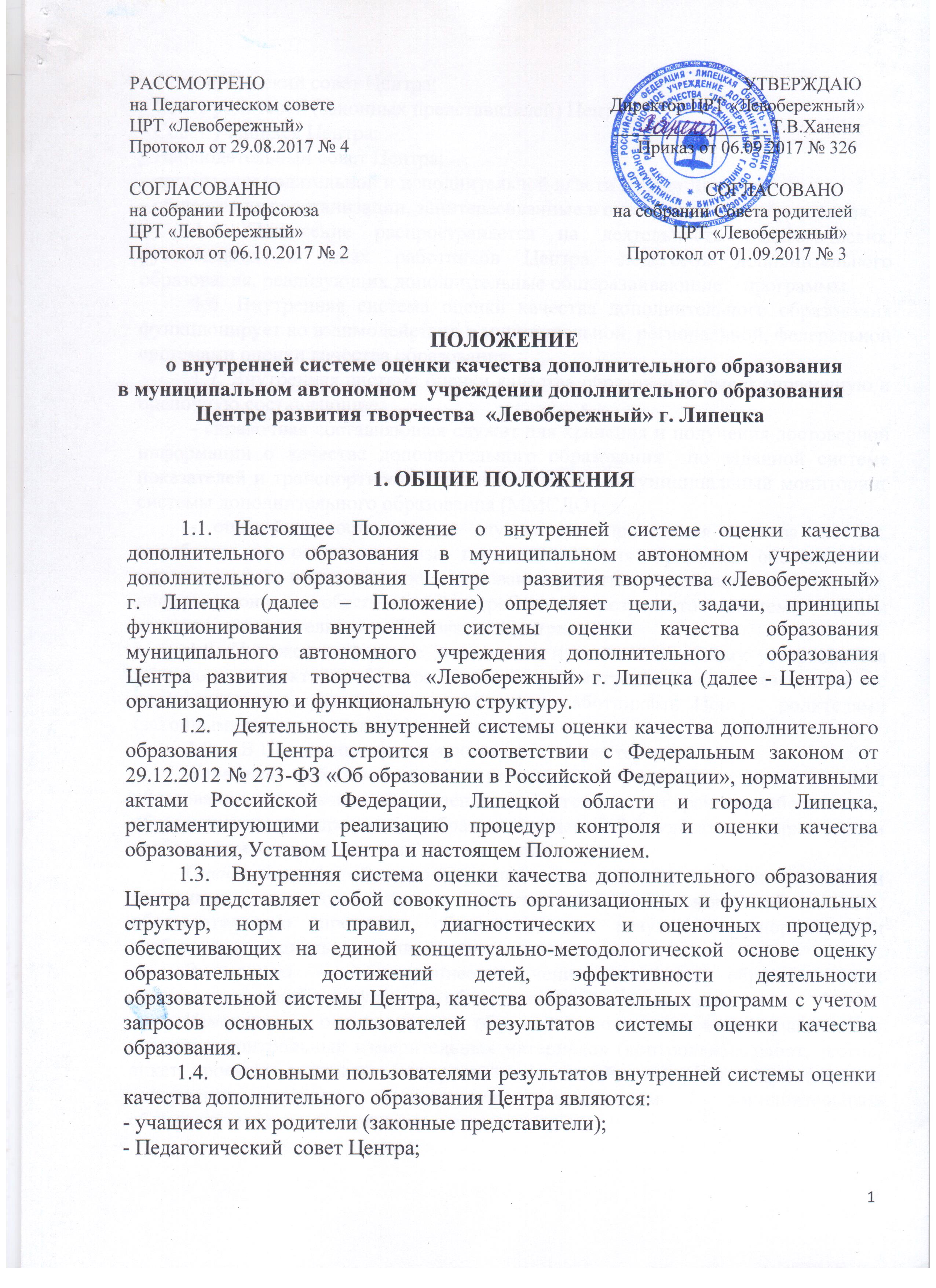 № 326№Наименование параметраЗначение11.1.1. Численность обучающихся в различных творческих объединениях УДО по состоянию на 1 октября21.1.10. Численность детей-инвалидов, занимающихся в УДО по состоянию на 1 октября31.1.11. Численность детей-инвалидов, занимающихся в УДО по состоянию на 20 мая41.1.12. Количество воспитанников на одного педагога51.1.12.1. Наполняемость групп 1-го года обучения (количество чел.)61.1.12.2. Наполняемость групп 2-го года обучения (количество чел.)71.1.12.3. Наполняемость групп 3, 4-го года обучения (количество чел.)81.1.12.4. Наполняемость групп 5-го и последующих лет обучения (количество чел.)91.1.2. Количество наименований объединений в УДО101.1.3. Численность обучающихся в различных творческих объединениях УДО по состоянию на 20 мая111.1.4. Доля обучающихся в различных творческих объединениях УДО  по состоянию на 20  мая от численности обучающихся по состоянию на 1 октября, %121.1.5. Численность обучающихся в УДО по состоянию на 1 октября131.1.6. Численность обучающихся в УДО по состоянию на 20 мая141.1.7. Доля общей численности обучающихся в УДО по состоянию на 20 мая от общей численности обучающихся по состоянию на 1 октября, %151.2.1. Численность обучающихся, занимающихся в УДО, в рамках реализации ООП НОО ОУ (на основе договора) по состоянию на 1 октября161.3.1. Количество наименований объединений, работающих с детьми из школьных оздоровительных лагерей171.3.2. Доля  наименований объединений, работающих с детьми из школьных оздоровительных лагерей (в общем количестве наименований объединений в УДОД), %181.3.3. Численность обучающихся, занимающихся в УДО в летний период192.1.1. Наличие документов перспективного планирования202.1.1.1. Наличие Образовательной программы учреждения212.1.1.2. Наличие Программы развития УДО222.1.1.3. Наличие Программы воспитательной деятельности232.1.10. Полнота реализации дополнительных общеобразовательных программ (%)242.1.11. Полнота реализации дополнительных общеобразовательных программ УДО, используемых школами города для организации внеурочной деятельности в рамках внедрения ФГОС НОО (%)252.1.12. Количество реализуемых образовательных программ262.1.2. Количество целевых воспитательных программ272.1.3. Количество наименований детских объединений, работающих по дополнительным общеобразовательным программам, реализуемым 3 и более лет обучения282.1.4. Доля  наименований детских объединений, работающих по дополнительным общеобразовательным программам, реализуемым 3 и более лет обучения (от общего количества наименований детских объединений), %292.1.5. Количество программ, используемых в рамках реализации  ООП НОО ОУ302.1.6. Реализация программ (разделов) по сохранению и укреплению здоровья детей312.1.7. Наличие программ (разделов), включающих задачи по профилактике правонарушений у несовершеннолетних322.1.8. Организация УДО  реализации сетевых образовательных программ332.1.9. Участие УДО  в реализации сетевых образовательных программ342.3.2. Количество материалов об УДО   в СМИ различного уровня (по представлению ксерокопий, указание даты, времени выхода телерепортажа, гиперссылок на Интернет-источники)352.3.2.1. Наличие более 3 материалов об УДО   в СМИ различного уровня (по представлению ксерокопий, указание даты, времени выхода телерепортажа, гиперссылок на Интернет-источники)362.3.3. Количество медиаресурсов, размещенных на Образовательном портале г. Липецка и других Интернет-ресурсах, с указанием гиперссылок (за учебный год)372.3.3.1. Наличие более 3 медиаресурсов, размещенных на Образовательном портале г. Липецка и других Интернет-ресурсах, с указанием гиперссылок (за учебный год)382.4.1. Отсутствие невыполненных предписаний Роспотребнадзора392.4.2. Отсутствие невыполненных предписаний Госпожнадзора402.4.3. Наличие уголка, зала, комнаты, музея различной направленности412.4.4. Наличие наружной рекламы422.4.5. Наличие условий безбарьерной образовательной среды (лифты, пандусы, специальное оборудование  и т.д.)432.4.6. Степень обеспеченности УДО оборудованием (%)442.5.2. Доля внебюджетных средств в общей доле консолидированного бюджета УДО, %452.6.1. Численность всех аттестованных педагогических и административно-управленческих работников462.6.10. Доля молодых специалистов (со стажем работы не более 5 лет) в общей численности  педагогических работников, % (по состоянию на 30 мая)472.6.11. Численность педагогических и административно-управленческих работников, прошедших курсы повышения квалификации482.6.12. Доля педагогических и административно-управленческих работников, прошедших курсы повышения квалификации, в общей численности  педагогических и административно-управленческих работников, %492.6.13. Численность  педагогических и административно-управленческих работников, имеющих собственные сайты, ведущих блоги, страницы  на сайтах профессиональной направленности502.6.14. Доля педагогических и административно-управленческих работников, имеющих собственные сайты, ведущих блоги, страницы  на сайтах профессиональной направленности, в общей численности  педагогических и административно-управленческих работников, %512.6.15. Удельный вес педагогов УДО в возрасте до 30 лет в общей численности педагогов (%)522.6.16. Обеспеченность реализации дополнительных общеобразовательных программ учреждения кадрами (%)532.6.17. Численность педагогических и административно-управленческих работников542.6.18. Численность педагогов УДО в возрасте до 30 лет552.6.19. Численность аттестованных педагогических и административно-управленческих работников (за последние 5 лет)562.6.2. Доля  аттестованных  педагогических и административно-управленческих работников в общей численности  педагогических и административно-управленческих работников УДОД, %572.6.3. Численность  педагогических и административно-управленческих работников, получивших в установленном порядке высшую квалификационную категорию (за последние 5 лет)582.6.4. Доля  педагогических и административно-управленческих работников, получивших в установленном порядке высшую квалификационную категорию, в общей численности  педагогических и административно-управленческих работников УДОД, % (по состоянию на 30 мая)592.6.5. Численность  педагогических и административно-управленческих работников, получивших в установленном порядке первую квалификационную категорию (за последние 5 лет)602.6.6. Доля  педагогических и административно-управленческих работников, получивших в установленном порядке первую квалификационную категорию, в общей численности  педагогических и административно-управленческих работников УДОД, %612.6.7. Численность  педагогических и административно-управленческих работников, прошедших аттестацию на соответствие занимаемой должности (за последние 5 лет)622.6.8. Доля  педагогических и административно-управленческих работников, прошедших аттестацию на соответствие занимаемой должности, в общей численности педагогических и административно-управленческих работников УДОД, %632.6.9. Численность молодых специалистов (со стажем работы не более 5 лет)642.7.4. Наличие в учреждении методики организации мониторинга качества дополнительного образования детей652.8.1. Наличие Совета УДО, Управляющего совета, Наблюдательного совета662.8.2. Наличие Попечительского совета672.8.3. Участие коллегиальных органов управления в уставной деятельности (разработке образовательной программы, программы развития УДОД и др.)683.1.1. Количество конкурсов, фестивалей и смотров городского уровня, в которых УДО приняло участие693.1.10. Количество призовых мест, занятых обучающимися в конкурсах межрегионального уровня 703.1.10.4. Численность обучающихся, занявших призовые места в конкурсах межрегионального уровня713.1.12. Количество призовых мест, занятых обучающимися в конкурсах всероссийского уровня723.1.12.4. Численность обучающихся, занявших призовые места в конкурсах всероссийского уровня733.1.14. Количество призовых мест, занятых обучающимися в конкурсах международного уровня743.1.14.4. Численность обучающихся, занявших призовые места в конкурсах международного уровня753.1.16. Количество городских массовых мероприятий с численностью участников до 100 человек, организованных УДО763.1.17. Количество городских массовых мероприятий с численностью участников от 100 до 500 человек, организованных УДО773.1.18. Количество городских массовых мероприятий с численностью участников свыше 500 человек, организованных УДО783.1.19. Удельный вес обучающихся, охваченных конкурсными мероприятиями творческой и интеллектуальной направленности, в общей численности учащихся УДО (%)793.1.2. Количество конкурсов, фестивалей и смотров регионального уровня, в которых УДО приняло участие803.1.20. Наличие призовых мест, занятых педагогическими работниками в профессиональных конкурсах муниципального  и выше уровней813.1.21. Количество призовых мест, занятых обучающимися на олимпиадах (состязаниях, в т.ч. научно-практических конференциях интеллектуальной направленности) различного уровня823.1.21.1. Количество призовых мест, занятых обучающимися на олимпиадах (состязаниях, в т.ч. научно-практических конференциях интеллектуальной направленности) городского  уровня833.1.21.2. Количество призовых мест, занятых обучающимися на олимпиадах (состязаниях, в т.ч. научно-практических конференциях интеллектуальной направленности) регионального уровня843.1.21.3. Количество призовых мест, занятых обучающимися на олимпиадах (состязаниях, в т.ч. научно-практических конференциях интеллектуальной направленности) всероссийского и выше уровня853.1.22. Численность обучающихся, охваченных конкурсными мероприятиями творческой и интеллектуальной направленности863.1.3. Количество конкурсов, фестивалей и смотров межрегионального уровня, в которых УДО приняло участие873.1.4. Количество конкурсов, фестивалей и смотров всероссийского уровня, в которых УДО приняло участие883.1.5. Количество конкурсов, фестивалей и смотров международного уровня, в которых УДО приняло участие893.1.6. Количество призовых мест, занятых обучающимися в конкурсах городского уровня903.1.6.4. Численность обучающихся, занявших призовые места в конкурсах городского уровня913.1.8. Количество призовых мест, занятых обучающимися в конкурсах регионального уровня923.1.8.4. Численность обучающихся, занявших призовые места в конкурсах регионального уровня933.2.1. Доля авторских образовательных программ, занявших призовые места в конкурсах различного уровня (по  отношению к общему объему образовательных программ), % (по итогам учебного года)943.2.2. Количество методической продукции, занявшей призовые места в конкурсах различного уровня (по итогам учебного года)953.2.3. Количество авторских образовательных программ, занявших призовые места в конкурсах различного уровня (по итогам учебного года)963.3.1. Количество детских объединений, имеющих звание «образцовый» (по ксерокопиям документов)973.3.2. Количество детских объединений, имеющих звание «народный» (по ксерокопиям документов)983.4.1. Количество педагогических работников, имеющих звание «Заслуженный учитель»993.4.10. Наличие педагогов, имеющих ученую степень кандидата и/или доктора наук1003.4.11. Количество педагогов (в т.ч. руководителей УДО), обладателей премий администрации Липецкой области (им. К.А. Москаленко, С.А.Шмакова, М.Б.Раковского)1013.4.2. Количество педагогов (в т.ч. руководителей УДО), имеющих нагрудный знак «Почетный работник общего образования»1023.4.3. Количество педагогов (в т.ч. руководителей УДО), имеющих Почетную грамоту Министерства образования и науки РФ1033.4.4. Количество педагогов (в т.ч. руководителей УДО), обладателей премии им. К.А. Москаленко администрации Липецкой области1043.4.5. Количество педагогов (в т.ч. руководителей УДО), обладателей премии им. С.А. Шмакова администрации г. Липецка1053.4.6. Количество педагогов (в т.ч. руководителей УДО), обладателей премии им. М.Б. Раковского администрации г. Липецка1063.4.7. Количество педагогов (в т.ч. руководителей УДО), обладателей муниципальных грантов1073.4.8. Количество победителей и призеров муниципального конкурса «Сердце отдаю детям»1083.4.9. Количество победителей и призеров регионального конкурса «Сердце отдаю детям»1093.5.1. Количество травм, полученных обучающимися в результате ДТП, произошедших по вине обучающихся1103.5.2. Количество травм, полученных обучающимися в образовательном процессе вследствие несоблюдения руководителями, педагогическими и другими работниками должностных инструкций, правил охраны труда и других локальных актов УДО1113.5.4. Наличие невыполненных предписаний Рособрнадзора (за учебный год)1123.6.1. Удовлетворенность обучающихся качеством образовательных услуг (%) (по результатам анкетирования, проводимого ДО)1133.6.2. Удовлетворенность родителей (законных представителей) качеством образовательных услуг (%) (по результатам анкетирования, проводимого ДО)№ п/пНаименование объединенияНаправленностьдеятельностиФ.И.О. педагога№ п/пНаименование объединенияНаправленностьдеятельностиФ.И.О. педагогаНазвание подтверждающего документаНомер и дата регистрации№ п/пНаименование программыНаправление деятельности№ п/пНаименование программыНа сколько лет рассчитанаНовая редакция/с какого года реализуется№ п/пНаименование объединенияНаправленностьдеятельностиФ.И.О. педагога№ п/пНаименование программы (раздела)№ п/пНаименование программы (раздела)Укажите название и номер подтверждающего документа, дату его регистрации№Название публикации Выходные данные, название СМИ и дата выхода передачиНаименование программы Отсутствующее оборудование№Ф.И.О.Название ресурсаЭлектронный адрес страницы в сети Интернет, где размещены сайт/страница, блог№Количество ставок на вакансии Количество требуемых специалистовУкажите название и номер подтверждающего документа, дата его регистрацииНаименование коллегиального органаКогда и над какой программой работал№Наименование мероприятияНазвание  городских конкурсов, фестивалей, смотров Название региональных фестивалей, конкурсовНазвание межрегиональных конкурсов, фестивалей, смотров  Название международных конкурсов, фестивалей, смотров № п/пНазвание конкурса (как указано в грамоте)Ф.И. победителя или призера(если коллектив, то его название и кол-во участников)Призовое место № п/пНазвание конкурса (как указано в грамоте)Ф.И. победителя или призера(если коллектив, то его название и кол-во участников)Призовое место № п/пНазвание конкурса (как указано в грамоте)Ф.И. победителя или призера(если коллектив, то его название и кол-во участников)Призовое место № п/пНазвание конкурса (как указано в грамоте)Ф.И. победителя или призера(если коллектив, то его название и кол-во участников)Призовое место № п/пНазвание конкурса (как указано в грамоте)Ф.И. победителя или призера(если коллектив, то его название и кол-во участников)Призовое место №Массовые городские мероприятия с численностью участников до 100 человекМассовые городские мероприятия с численностью участников до 100 человек№Наименование мероприятияДата проведения№Массовые городские мероприятия с численностью участников от 100 до 500 человек Массовые городские мероприятия с численностью участников от 100 до 500 человек №Наименование мероприятияДата проведения№Массовые городские мероприятия с численностью участников свыше 500 человекМассовые городские мероприятия с численностью участников свыше 500 человек№Наименование мероприятияДата проведения№ п/пНазвание конкурса (как указано в грамоте)Ф.И.О. победителя или призера Призовое место № п/пНазвание конкурса (как указано в грамоте)Фамилия, имя победителя или призера Призовое место городского  уровня городского  уровня городского  уровня городского  уровня регионального (областного) уровня регионального (областного) уровня регионального (областного) уровня регионального (областного) уровня всероссийского и выше уровня всероссийского и выше уровня всероссийского и выше уровня всероссийского и выше уровня № п/пНазвание и статус конкурсаНаименование конкурсной работыФ.И.О. автора (ов)Призовое место № п/пНазвание и статус конкурсаНаименование конкурсной работыФ.И.О. автора (ов)Призовое место Количество респондентов%ДатапроведенияКоличество респондентов%Датапроведения№ п/пНазвание работыНаименование  медиаресурсаГиперссылка  Количество обучающихся№ п/пФ.И.О.Дата прохождения курсов№ п/пФ.И.О.Категория Дата и № приказа о присвоении категории№ п/пФ.И.О.Год присвоения звания№ п/пФ.И.О.Год получения№ п/пФ.И.О.Год получения№ п/пФ.И.О.Год получения№ п/пФ.И.О.Год получения№ п/пФ.И.О.Год получения№ п/пФ.И.О.Год получения№ п/пФ.И.О.Год получения№ п/пФ.И.О.Год получения